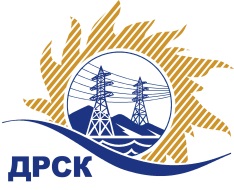 Акционерное Общество«Дальневосточная распределительная сетевая  компания»ПРОТОКОЛ № 72/УР-ВП по выбору победителя открытого электронного запроса предложений на право заключения договора на выполнение работ  «Чистка просеки ВЛ-110 кВ И-Новопокровка» для нужд филиала АО «ДРСК» «Приморские электрические сети»   (закупка № 63 раздел 1.1. ГКПЗ 2017)  ЕИС № 31604451684 (МСП)Форма голосования членов Закупочной комиссии: очно-заочная.ПРИСУТСТВОВАЛИ: 10 членов постоянно действующей Закупочной комиссии ОАО «ДРСК»  2-го уровня.ВОПРОСЫ, ВЫНОСИМЫЕ НА РАССМОТРЕНИЕ ЗАКУПОЧНОЙ КОМИССИИ: Об утверждении результатов процедуры переторжки.Об итоговой ранжировке заявок.О выборе победителя запроса предложений.РЕШИЛИ:По вопросу № 1Признать процедуру переторжки состоявшейсяУтвердить окончательные цены заявок участниковПо вопросу № 2Утвердить итоговую ранжировку заявокПо вопросу № 3 Планируемая стоимость закупки в соответствии с ГКПЗ: 2 832 700,00 руб., без учета НДС;   3 342 586,00 руб., с учетом НДСПризнать победителем запроса предложений на право заключения договора на выполнение «Чистка просеки ВЛ-110 кВ И-Новопокровка» для нужд филиала АО «ДРСК» «Приморские электрические сети»  участника, занявшего первое место в итоговой ранжировке по степени предпочтительности для заказчика: ООО "ГОРТРАНС" (680014, Россия, г. Хабаровск, квартал ДОС, д. 4/16) на условиях: стоимость предложения 2 950 000,00 руб. (цена без НДС: 2 500 000,00 руб.). Условия оплаты: в течение 30 календарных дней с даты  подписания справки о стоимости выполненных работ КС-3 на основании счета, выставленного Подрядчиком. Срок выполнения работ: январь-март, август-декабрь 2017 г. Гарантия на своевременное и качественное выполнение работ, а также на устранение дефектов, возникших по вине Подрядчика, в течение не менее 24 месяцев с момента приемки выполненных работ. Срок действия оферты до 01.04.2017.Ответственный секретарь Закупочной комиссии 2 уровня  		                                                                М.Г.ЕлисееваЧувашова О.В.(416-2) 397-242г.  Благовещенск«12» января 2017№п/пНаименование Участника закупки и его адресОбщая цена заявки до переторжки, руб. Общая цена заявки после переторжки, руб. ООО "ВЭСС" (680042, Россия, Хабаровский край, г. Хабаровск, ул. Тихоокеанская, д. 165)3 341 760,00 руб. (цена без НДС: 2 832 000,00 руб.)3 091 600,00 руб. (цена без НДС: 2 620 000,00 руб.)2.ООО "ГОРТРАНС" (680014, Россия, г. Хабаровск, квартал ДОС, д. 4/16)3 342 586,00 руб. (цена без НДС: 2 832 700,00 руб.)2 950 000,00 руб. (цена без НДС:2 500 000,00 руб.)Место в итоговой ранжировкеНаименование и адрес участникаЦена заявки до переторжки, руб.Окончательная цена заявки, руб.1 местоООО "ГОРТРАНС" (680014, Россия, г. Хабаровск, квартал ДОС, д. 4/16)3 342 586,00 руб. (цена без НДС: 2 832 700,00 руб.)2 950 000,00 руб. (цена без НДС:2 500 000,00 руб.)2 местоООО "ВЭСС" (680042, Россия, Хабаровский край, г. Хабаровск, ул. Тихоокеанская, д. 165)3 341 760,00 руб. (цена без НДС: 2 832 000,00 руб.)3 091 600,00 руб. (цена без НДС: 2 620 000,00 руб.)